Carbon Reduction PlanSupplier name: Derby Business College Limited…………………………….Publication date: 25/01/2024……………....................................................Commitment to achieving Net ZeroDerby Business College Limited is committed to achieving Net Zero emissions by 2050.Baseline Emissions FootprintBaseline emissions are a record of the greenhouse gases that have been produced in the past and were produced prior to the introduction of any strategies to reduce emissions. Baseline emissions are the reference point against which emissions reduction can be measured.Current Emissions ReportingEmissions reduction targetsIn order to continue our progress to achieving Net Zero, we have adopted the following carbon reduction targets.We project that carbon emissions will decrease over the next five years to 100.4 tCO2e by 2027. This is a reduction of 16.4% and the projection is to reach Net Zero Carbon by 2050.Progress against these targets can be seen in the graph below:  Carbon Reduction ProjectsCompleted Carbon Reduction InitiativesThe following environmental management measures and projects have been completed or implemented prior the 2021/22 baseline. The measures will be in effect when performing the contract. These include:Move to agile working that has resulted in reduction of company business travel and commuting for staff. Reduced dependency on office space and subsequent reduction in energy consumption. Reduction in staff use of private vehicles for business use and increase in use of public transport/cycling/walking. Staff encouraged to use video conferencing where possible to conduct meetings. Installation of LED/PIR Lighting in managed properties.Measures and policies to encourage waste reduction, e.g., printing.Use of electronic systems to reduce the use of paper for programme administration and reporting.Building management systems have been upgraded to reduce energy usage. Completed a Social Value Impact assessment that will help us to build and implement our corporate sustainability strategy. This approach includes environmental, social and economic pillars of activity. Carbon reduction is an important element of our sustainability strategy.In the future we hope to implement further measures such as:Relocation of Derby site in 2023 to a smaller and more energy efficient site – we will consider energy efficiency and environmental factors to support emissions reduction. Interventions to reduce power consumption focussed on air conditioning, space heating, ventilation and hot water.Purchase of 100% renewable energy.IT systems will be designed/commissioned with optimisation as key from Day 1. We will implement software solutions to manage and optimise power consumption of assets.Introduction of Cycle to Work scheme to reduce private vehicle use.Requiring suppliers to report their carbon footprint data to us to improve the accuracy of carbon measurement and engaging with suppliers to support our net zero goal. All suppliers to have produced their own net zero target and plan (by 2030 latest) that align with DBC Training targets.Evaluation of all purchased products with specific plans for more efficient use such as reducing single use plastic, switching from disposable to reusable equipment and reducing use of paper. Using low carbon substitutions where possible such as uniforms made from recycled materials. Active management and reduction of emissions from staff travel. Measures to include a tighter travel policy, switching journeys to bus/rail, and introducing travel carbon budgeting and reporting. Deliver further reductions in emissions resulting from commuting to work. Encouragement of staff to use low carbon transport methods such as walking, cycling and public transport as well as a scheme to promote use of low or zero emission cars, including provision of EV charging points.Declaration and Sign OffThis Carbon Reduction Plan has been completed in accordance with PPN 06/21 and associated guidance and reporting standard for Carbon Reduction Plans.Emissions have been reported and recorded in accordance with the published reporting standard for Carbon Reduction Plans and the GHG Reporting Protocol corporate standard and uses the appropriate Government emission conversion factors for greenhouse gas company reporting.Scope 1 and Scope 2 emissions have been reported in accordance with SECR requirements, and the required subset of Scope 3 emissions have been reported in accordance with the published reporting standard for Carbon Reduction Plans and the Corporate Value Chain (Scope 3) Standard.This Carbon Reduction Plan has been reviewed and signed off by the board of directors (or equivalent management body).Signed on behalf of the Supplier: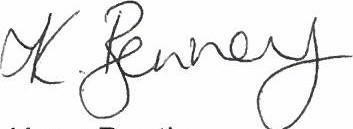 Kerry Bentley, Managing Director…………….Date: 25/01/2024……………………….……….Baseline Year: 2021/22 (01/08/2021 – 31/07/2022)Baseline Year: 2021/22 (01/08/2021 – 31/07/2022)Additional Details relating to the Baseline Emissions calculations.Additional Details relating to the Baseline Emissions calculations.Emissions data has not been published in prior years therefore we have selected 2021/22 as our baseline year. The methodology for measuring our carbon footprint is in line with the Greenhouse Gas Protocol and the BEIS Environmental Reporting Guidelines. The calculations were completed using the SSE Carbon Footprint Calculator for UK Businesses which is based on the UK Government emissions factors.Emissions data has not been published in prior years therefore we have selected 2021/22 as our baseline year. The methodology for measuring our carbon footprint is in line with the Greenhouse Gas Protocol and the BEIS Environmental Reporting Guidelines. The calculations were completed using the SSE Carbon Footprint Calculator for UK Businesses which is based on the UK Government emissions factors.Baseline year emissions:Baseline year emissions:EMISSIONSTOTAL (tCO2e)Scope 12.86Scope 222.12Scope 3(Included Sources)95.22Total Emissions120.20Reporting Year: 2022/23 (01/08/2022 – 31/07/2023)Reporting Year: 2022/23 (01/08/2022 – 31/07/2023)EMISSIONSTOTAL (tCO2e)Scope 111.19Scope 219.14Scope 3(Included Sources)81.83Total Emissions112.16